                                                                           Утверждаю: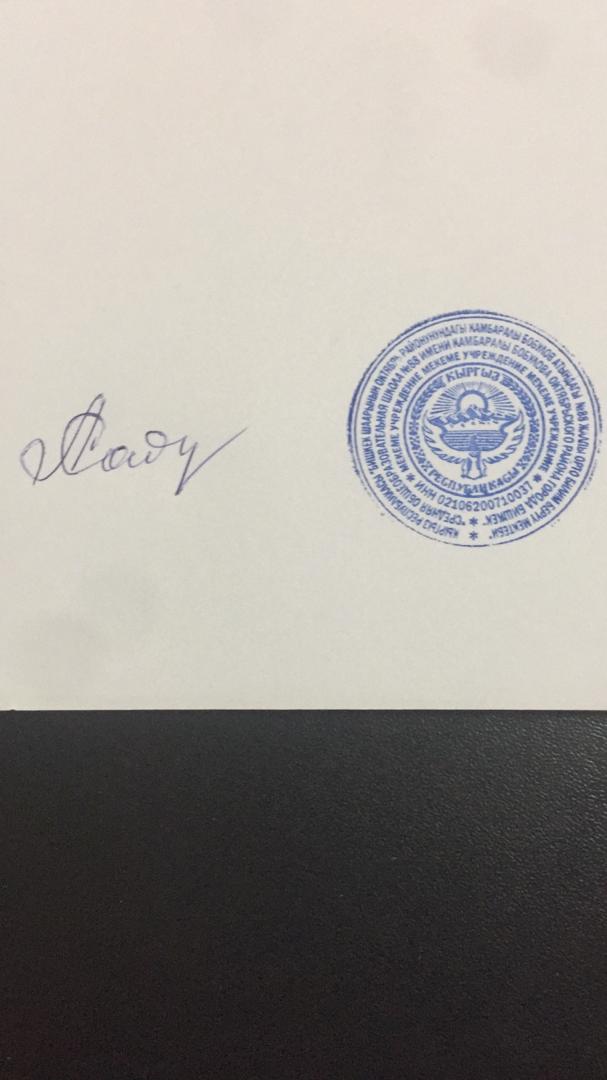                                                                                Директор школы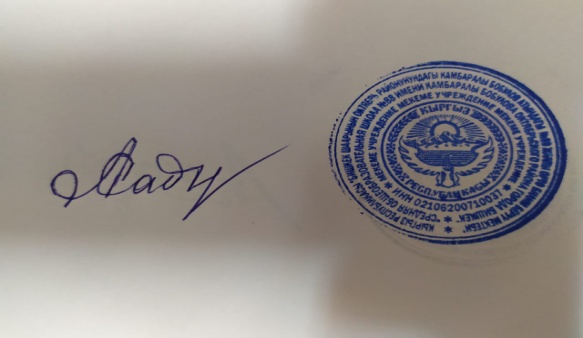                                                                                                     __________Садырбаева А.А.                                                    Протокол №120 от «14»09.2021 г.                       ПОЛОЖЕНИЕ «Этические нормы и правила поведения участников образовательного процесса СОШ№88 имени К.Бобулова»Права и обязанности ребенка охраняются Конвенцией  о правах ребенка, иными международными нормативными актами, действующим законодательством Кыргызской РеспубликиУчащиеся имеют право: На свободное выражение собственных взглядов, убеждений и мнений; взглядам учащегося уделяется должное внимание в соответствии с его возрастом и уровнем психо-эмоционального развития.На защиту от какой-либо формы дискриминации и эксплуатации.На личную неприкосновенность.На защиту личной жизни.На профессиональную ориентацию.На прогулки на свежем воздухе в рамках работы школы в режиме полного дня (в соответствии с режимом).На организацию учебного (рабочего) места в соответствии с требованиями САНПИНов.На психологическое и физическое развитие.На обращение к администрации и уполномоченному по правам участников образовательного процесса по вопросам режима работы школы.На уважение человеческого достоинства.На доступ к информации и материалам, направленным на защиту прав ребенка.На выбор вида внеурочной деятельности.На жизнь и охрану здоровья.На обучение, гарантирующее физическую и психологическую безопасность.На обучение по современным методикам и учебным пособиям.На добровольное участие в трудовой деятельности по благоустройству школы и пришкольной территории.На психолого-педагогическую помощь.На отдых в перерывах между учебными занятиями, каникулярное время.На перевод в другой класс данной параллели с согласия родителей или по решению педагогического совета с извещением родителей о данном решении.На медицинское обслуживание в школе.На организацию питания (для учащихся 1-4 классов).На пользование информационными ресурсами учебными кабинетами, лабораториями и иными помещениями.На помощь учителя на дополнительных занятиях, предусмотренных учебным планом.На получение оценки по каждому предмету исключительно в соответствии со своими знаниями, умениями, навыками.На заблаговременное уведомление о сроках и объёме контрольных работ в соответствии с утвержденным администрацией школы графиком.На участие во внеурочных мероприятиях по желанию учащегося либо его родителей (лиц их заменяющих).Быть выслушанным.На участие в самоуправлении образовательным учреждением.На самостоятельное обращение за защитой своих прав в органы опеки и попечительства.На перевод в другое образовательное учреждение в соответствии с действующим законодательством.На выход из учебного кабинета во время урока с разрешения учителя.  Учащиеся обязаны: Выполнять распоряжения учителей, воспитателей, администрации, не противоречащие Уставу школы.Бережно относиться к имуществу школы.Уважать честь и достоинство всех участников образовательного процесса.Приходить в школу за 10 минут до начала первого урока.Предоставлять медицинский документ, подтверждающий правомочность отсутствия учащихся в школе при пропуске более двух учебных дней. При пропуске двух и менее дней предоставлять записку от родителей.Заблаговременно предоставлять записку от родителей классному руководителю или дежурному администратору при необходимости ухода из школы до окончания учебных занятий.Систематически выполнять домашние задания.Вести дневник с заполнением расписания, записью домашних заданий.Регулярно сдавать дневник на проверку классному руководителю .Предоставлять дневник учителю по первому его требованию.Приносить и переобувать сменную обувь.Не курить и не употреблять запрещенные напитки и препараты в стенах школы.С согласия родителей либо лиц их заменяющих принимать участие в уборке школьных помещений и пришкольного участка.Приносить учебные принадлежности к уроку в соответствии с требованиями учителя.Соблюдать чистоту и порядок в школе и на пришкольной территории.Не использовать мобильный телефон,  во время урока. Рекомендации к внешнему виду учащихсяВ школу учащиеся должны приходить в опрятной одежде, соответствующей характеру учебных занятий.Одежда должна соответствовать возрасту, выражать уважение учащегося к самому себе и обществу.Не допускается применение косметики и украшений.В школе все учащиеся обязаны ходить в сменной обуви.Спортивная одежда предназначена только для уроков физической культуры. Смена повседневной одежды на спортивную происходит перед уроком физической культуры.Нахождение в верхней одежде во время учебного процесса не разрешается.По требованию учителя-предметника учащиеся должны иметь специальную одежду, если того требуют правила по технике безопасностиПрическа учащихся должна быть аккуратная.На торжественные мероприятия учащиеся приходят в одежде и обуви, рекомендованной классным руководителем.На праздничные вечера, концерты и т.п. учащиеся приходят в одежде по рекомендации родителей.По решению общешкольного родительского собрания наличие школьной формы является обязательным.                                              ПРАВИЛА ПОВЕДЕНИЯ В ШКОЛЕ. Общие правила поведения в школеУчащиеся приходят в школу за 10 минут до начала первого урока.Верхняя одежда и уличная обувь оставляются учащимися в раздевалке.Запрещается приносить и использовать в школе холодного и огнестрельного оружия, взрывчатых и отравляющих веществ, пиротехнических и иных средств способных нанести вред и ущерб здоровью участникам образовательного процесса.Запрещается употребление непристойных выражений и жестов.Запрещается приносить и использовать в школе наркотические средства, алкогольные и стимулирующие напитки, табачные изделия, одурманивающие средства и яды.Запрещается использовать учебные принадлежности не по их прямому назначению.Уход из школы возможен только по окончании учебных занятий или после письменного уведомления родителями учащегося, медицинским работником школы классного руководителя (дежурного администратора) и охранника.Наличие сменной обуви является обязательным для всех участников образовательного процесса.Во время учебных занятий выход учащимся из школы разрешен только в сопровождении учителя или ответственного лица.Участники образовательного процесса должны с уважение относиться друг к другу.Не допускается использование без разрешения чужой личной собственности.Необходимо бережно относиться к чужой личной собственности.В случае причинения ущерба чужому имуществу, виновный несет материальную ответственность.При нахождении чужих вещей необходимо их сдать дежурному администратору(дежурному учителю).Не допускаются физическая и иная агрессия в различных формах проявления.Не разрешается в школе использование жевательной резинки.Ученики обязаны систематически выполнять домашние задания.Дневники предъявляются учащимися по первому требованию учителя.Необходимо ежедневно вести учебные дневники.На переменах запрещается бегать по коридорам, лестничным маршам.Учебники и книги должны быть аккуратно обернуты.Тетради должны быть аккуратно подписаны, иметь поля.Не разрешается начинать новую тетрадь до окончания старой.При ведении тетради необходимо соблюдать поля, записывать дату работы, отделять один смысловой блок от другого.Запрещается вырывать листы из рабочих тетрадей.Дневник должен быть в обложке без украшений, его страницы должны быть пронумерован.ПРАВА И ОБЯЗАННОСТИ РОДИТЕЛЕЙ Родители имеют право: На выбор для своих детей (до получения ими основного общего образования) форм образования и видов образовательных учреждений.На перевод ребенка в другое образовательное учреждение до окончания учебного года.На ознакомление с Уставом образовательного учреждения и другими документами, регламентирующими деятельность образовательного учреждения.На участие в самоуправлении образовательным учреждением, в котором обучаются их дети.На ознакомление с ходом и содержанием образовательного процесса, а также с оценками успеваемости своих детей.На перевод ребенка, получившего образование в семье, для продолжения образования в образовательное учреждение при положительной аттестации.При возникновении спорных вопросов обсуждать их с учителями или администрацией школы и обращаться к уполномоченному по правам участников образовательного процесса.Оказывать добровольную материальную и иную помощь образовательному учреждению в форме, предусмотренной Уставом школы, ознакомиться с материалами об использовании средств.Проживающие отдельно от ребенка родители имеют право на посещение родительских собраний, а также на получение информации о своем ребенке.Познакомиться с учителями и расписанием уроков до начала учебного года или четверти.Требовать соблюдения прав ребенка.На дополнительную встречу (по согласованию) с учителем (после уроков), если родитель считает, что на то есть основания .На своевременную информацию о родительских собраниях и встречах родительской общественности с директором школы.Подавать, не позднее чем в 3-х дневный срок, письменное заявление о возникновении спорной ситуации между участниками образовательного процесса.Обязанности родителей:Обеспечивать и защищать права и интересы своих детей, не причиняя вред их физическому и психологическому здоровью, нравственному развитию, воспитывать детей, исключая пренебрежительное, грубое, жестокое, унижающее человеческое достоинство обращение, оскорбление, эксплуатацию.Обеспечить детям до 15 лет получение основного общего образования в общеобразовательной школе или другом приравненном к ней по статусу образовательном учреждении.Возмещать материальный ущерб, нанесенный школе, если это доказано и случилось по вине учащегося.Выполнять Устав образовательного учреждения.При посещении школы обязаны иметь документ, удостоверяющий личность.В случае академической задолженности по одному предмету у обучающегося ответственность за ликвидацию ее в течение следующего учебного года возлагается на родителей (законных представителей).Не допускать неоправданного вмешательства в работу преподавателей по вопросам, которые по своему характеру входят в круг их профессиональных компетенций.Обеспечить в меру своих способностей и финансовых возможностей условия жизни, необходимые для нормального развития ребенка.Обеспечить ребенка всем необходимым для посещения школы (канцелярские принадлежности, спортивная форма, учебные пособия).Регулярно посещать родительские собрания, посещать школу по вызову классного руководителя или администрации.По возможности выделять материальные средства на посещение театров и музеев, если этого требует учебная программа.Посещать школу в состоянии, не порочащем честь и достоинство человека.Контролировать посещаемость уроков, выполнение домашних заданий и результаты учебной деятельности своего ребенка.Ежедневно проверять дневник своего ребенка.По окончании каждой учебной недели, четверти, года (после проверки дневника классным руководителем) ставить свою подпись в дневнике.Родители обязаны следить за внешним видом ребенка.Предоставлять документ о причине отсутствия ребенка в школе.Поведение учащихся в столовойВо время приема пищи в столовой учащимся надлежит придерживаться хороших манер и вести себя пристойно.Прием пищи в школе осуществляется только в столовой.Коллективный прием пищи учащимися различных классов осуществляется в присутствии классного руководителя.Дежурный классный руководитель и дежурный администратор осуществляют контроль за поведением в столовой и очередностью приема пищи классами.5.Разговаривать во время еды следует не громко, чтобы не беспокоить тех, кто ест по соседству.       6. Учащиеся убирают за собой посуду после приема пищи, ставят на место стулья.       7. Учащиеся бережно относятся к имуществу школьной столовой.       8. Запрещается приходить в столовую в верхней одежде и с сумками.       9.Запрещается выносить еду из столовой.       10.Учащиеся имеют право принести в столовую принесенный из дома завтрак, обед.       11.Дежурные по столовой помогают обслуживающему персоналу накрывать столы, убирать               посуду со столов, вытирают столы, расставляют на место стулья.       12.Учащиеся при нахождении в столовой должны соблюдать инструкции работников столовой               и дежурных учителей и администрации.        13.Прием пищи учащимися различных классов осуществляется по графику, согласованному с             работниками столовой и утвержденному директором школы.Правила поведения в чрезвычайных ситуациях. Все участники образовательного процесса должны сообщить о возникновении или угрозе возникновения чрезвычайной ситуации директору или специальному должностному лицу образовательного учреждения.При получении сигнала об угрозе чрезвычайной ситуации или террористического акта дежурный администратор или директор школы сообщает по инстанции о ситуации.Дежурный администратор или директор школы подает три продолжительных сигнала (звонка).При возникновении чрезвычайной ситуации учебный процесс приостанавливается.Если чрезвычайная ситуация произошла во время урока, то учащиеся собирают свои вещи (при наличии времени), выстраиваются между партами в кабинете и под руководством учителя организованно покидают школу.Если чрезвычайная ситуация произошла во время перемены, то учащиеся придерживаются инструкций дежурного учителя.Все учащиеся и работники школы должны быть ознакомлены с правилами поведения в чрезвычайных ситуациях.В каждом помещении школы должны быть вывешены планы эвакуации.Регулярно, не менее одного раза в полугодие, должны проводиться учения по эвакуации из школы.Самостоятельный выход из школы учащихся при угрозе чрезвычайной ситуации запрещен.Все учащиеся и работники школы покидают помещения в соответствии с планом эвакуации.При необходимости учащиеся и работники школы используют средства индивидуальной защиты.Покинув школу, все учащиеся выстраиваются по классам в пунктах сбора.Учитель обязан провести перекличку учащихся.После переклички классы выводятся в пункт временного размещения.Запрещается самовольных уход учащихся и работников школы.Сведения об учащихся учитель передает директору школы или специальному должностному лицу.Дальнейшие действия осуществляются по указанию представителей специальных органов и служб.Правила поведения на занятиях. Правила поведения на уроках регламентируются действующими инструкциями по охране труда, технике безопасности, пожарной безопасности и правилами поведения в чрезвычайных ситуациях.Учитель обязан ознакомить учащихся с правилами по охране труда, технике безопасности и иными правилами поведения в своем кабинете.Учащиеся должны соблюдать правила по охране труда и технике безопасности, а также иные правила поведения в учебных  кабинетах и других помещениях школы.Учащиеся входят в учебный кабинет только с разрешения учителя.Перед началом учебного занятия учащиеся должны приготовить все необходимые для урока принадлежности.Приветствие учителя учащиеся осуществляют вставанием.Если во время проведения урока в кабинет входит любой взрослый, то учащиеся приветствуют его вставанием (кроме уроков информатики при работе на компьютерах и уроков физической культуры).Поведение учителя и учащихся на уроках не должно ущемлять чьего-либо достоинства.Во время урока нельзя шуметь, отвлекаться самому и отвлекать товарищей, перебивать выступающего.Ответ учащийся дает по поднятой руке после разрешения учителя.Любое обращение учащегося в адрес учителя или товарища допускается с разрешения педагога по поднятой руке ученика.Во время проведения урока учащийся вправе задавать любые вопросы учителю по содержанию учебного материала, относящегося к теме урока.И учитель и ученик вправе отстаивать в корректной форме свою точку зрения по содержанию учебного материала.Не допускается выставление неудовлетворительной оценки за высказанное учащимся мнение, если оно отличается от точки зрения педагога.Правила поведения на перменах , до и после окончания учебных занятий. Урок заканчивается по звонку.После окончания урока учащиеся приводят в порядок свои рабочие места, выравнивают парты и задвигают под них стулья.По требованию учителя учащийся покидает учебный кабинет.На переменах учащиеся подчиняются требованиях дежурного учителя, дежурного администратора и дежурных по школе.На переменах учителя осуществляют дежурство на этажах по графику, утвержденному директором школы.Дежурный администратор проверят дежурство учителей на переменах.Во время перемен учащиеся могут свободно перемещаться по школе, кроме тех помещений, где их нахождение недопустимо с целью обеспечения безопасности (чердак, подвал, кухня, лаборатории и т.д.).Дежурный класс помогает дежурному учителю следить за соблюдением дисциплины на переменах.Во время перемен учащимся запрещается бегать по этажам, лестничным маршам, сидеть на подоконниках и устраивать игры в не приспособленных для этого местах.Запрещается бросаться какими-либо предметами.Запрещается применение силы.Выход из школы учащихся во время перемен запрещен.Категорически запрещается учащимся самовольно открывать окна.После окончания последнего урока учащиеся организованно под руководством учителя-предметника спускаются в раздевалку, одеваются и покидают школу.ОБЯЗАННОСТИ ДЕЖУРНЫХ.Обязанности дежурного учителя (дежурного классного руководителя) Приходить в школу к 7.45 часам.Осуществлять контроль за поведением учащихся на переменах, до и после окончания уроков.Информировать дежурного администратора о фактах нарушения дисциплины, чрезвычайных ситуациях.Применять меры педагогического воздействия на лиц, нарушающих нормы и правила поведения в школе.Обязанности дежурного администратора Приходить в школу к 7.45 часам.Осуществлять контроль за поведением учащихся на переменах, до и после окончания уроков.Информировать директора школы о фактах нарушения дисциплины, чрезвычайных ситуациях.В случае чрезвычайных ситуаций действовать в соответствии с инструкциями.Применять меры педагогического воздействия на лиц, нарушающих нормы и правила поведения в школе.  
РЕКОМЕНДАЦИИ К ВНЕШНЕМУ ВИДУ.Рекомендации к внешнему виду учащихсяВ школу учащиеся должны приходить в опрятной одежде, соответствующей характеру учебных занятий.Одежда должна соответствовать возрасту, выражать уважение учащегося к самому себе и обществу.Не допускается применение излишней косметики и украшений.В школе все учащиеся обязаны ходить в сменной обуви.Спортивная одежда предназначена только для уроков физической культуры. Смена повседневной одежды на спортивную происходит перед уроком физической культуры.Нахождение в верхней одежде во время учебного процесса не разрешается.По требованию учителя-предметника учащиеся должны иметь специальную одежду, если того требуют правила по технике безопасностиПрическа учащихся должна быть аккуратная.На торжественные мероприятия учащиеся приходят в одежде и обуви, рекомендованной классным руководителем.На праздничные вечера, концерты и т.п. учащиеся приходят в одежде по рекомендации родителей.По решению общешкольного собрания школы наличие школьной формы является обязательным (классика)Рекомендации к внешнему виду работников школыВ школу работники должны приходить в опрятной одежде, соответствующей характеру их деятельности.Одежда должна выражать уважение работника к самому себе и обществу.Не допускается применение излишней косметики и украшений.В школе все работники обязаны ходить в сменной обуви.Нахождение в верхней одежде во время учебного процесса не разрешается.Работники школы должны иметь специальную одежду, если того требуют правила по технике безопасности и охране труда.Прическа работника должна быть аккуратная.ПРАВА И ОБЯЗАННОСТИ АДМИНИСТРАЦИИ.Администрация имеет правоПрисутствовать на любых занятиях и мероприятиях, проводимых с учащимися, их родителями работниками образовательного учреждения.В пределах своей компетенции давать распоряжения, указания работникам образовательного учреждения и требовать их исполнения.В соответствии с законодательством КР привлекать к дисциплинарной и административной ответственности работников школы за проступки, дезорганизующие учебно-воспитательный процесс, неисполнение или ненадлежащее исполнение ими без уважительных причин, должностных обязанностей, нарушения Устава школы и других локальных нормативных актов.В соответствии с законодательством КР привлекать к дисциплинарной ответственности учащихся школы за проступки, дезорганизующие учебно-воспитательный процесс, создающие угрозу жизни и здоровью окружающих, неисполнение или ненадлежащее исполнение ими, без уважительных причин, Устава школы и других локальных нормативных актов.Заниматься законотворчеством в пределах своей компетенции.Иметь доступ к любой информации, относящейся к деятельности школы.Администрация должнаОсуществлять руководство учреждением в соответствии с действующим законодательство и Уставом школы.Обеспечивать системную работу учреждения.Определять цели, задачи, стратегию развития учреждения, принимать решения о программном планировании его работы.Обеспечивать реализацию образовательных программ согласно учебному плану и графику учебного процесса, качеству образования выпускников, сохранность жизни и здоровья участников образовательного процесса, соблюдение прав и свобод граждан.Определять структуру управления школы, штатное расписание.Решает научно-методические, финансовые, административные и иные вопросы в рамках своей компетенции.Планирует, координирует и контролирует работу структурных подразделений и работников школы.Осуществляет прием на работу, подбор и расстановку кадров.Определяет должностные обязанности работников, создает условия для повышения их профессионального мастерства.Поощряет и стимулирует творческую инициативу работников, поддерживает благоприятный морально-психологический климат в школе.Формирует контингенты обучающихся.Защищает законные права и интересы учащихся и работников.Обеспечивает эффективное взаимодействие и сотрудничество с органами местного самоуправления, общественностью и родителями.Содействует деятельности педагогических, психологических организаций и методических объединений.Регулирует деятельность общественных организаций, разрешенных законодательством КР.Рекомендует рациональное использование бюджетных ассигнований и средств, поступающих из других источников.Представляет учреждение в государственных, муниципальных, общественных и иных органах, учреждениях.Обеспечивает учет, сохранность и пополнение учебно-материальной базы, соблюдения правил санитарно-гигиенического режима и охраны труда, учет и хранение документации.Организует просветительскую работу для родителей.Осуществляет контроль за качеством образовательного и воспитательного процессов.Организует работу по подготовке и проведению экзаменов.Осуществляет контроль за учебной нагрузкой учащихся.Обеспечивает своевременое составление установленной отчетной документации.Осуществляет контроль за состоянием медицинского обслуживания учащихся.Принимает к рассмотрению заявление участника образовательного процесса в случае возникновения спорной ситуации и предоставляет информацию о принятом решении в сроки, установленные Уставом школы.Информация о внутреннем распорядке школы.Начало занятий 8-00мин.   Пятидневная рабочая неделя. 
Продолжительность урока 45 минут.               1 смена   с 8.00 – 13.00.             2 смена с 13.30 – 18.30 
Посещение столовой учащимися 1-4 классов осуществляется согласно утвержденного графика. Занятия кружков ведется по  утвержденному  расписанию.